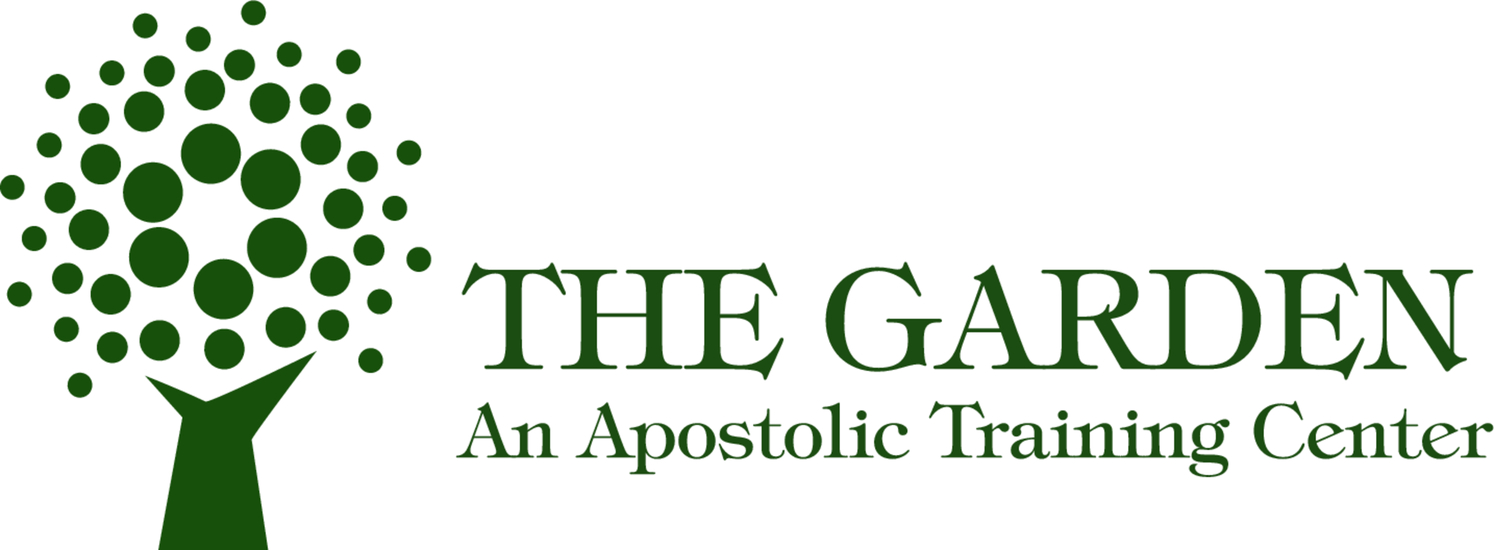 SeñoríaLa Señoría de Jesucristo y Entrega al Espíritu Santo"Por eso, ustedes deben orar así...“Padre nuestro, que estás en los cielos, santificado sea tu nombre.  Venga tu reino. Hágase tu voluntad, en la tierra  en el cielo. Mateo 6:10"Y los bendijo Dios con estas palabras: Reprodúzcanse, multiplíquense, y llenen la tierra! ¡Domínenla! ¡Sean los señores de los peces del mar, de las aves de los cielos, y de todos los seres que reptan sobre la tierra!  Genesis 1:28Visión para Reino"Donde no hay ninguna visión, las personas son desenfrenadas.” Proverbios 29:18"Jesús, por tanto, les dijo, 'Paz; como el padre Me ha enviado, yo también envío." Juan 20:21"Para esto se ha manifestado el Hijo de Dios: para deshacer las obras del diablo." I Juan 3:8"Ponte de pie, que me he aparecido a ti porque tú vas a ser ministro y testigo de lo que has visto, y de otras que aún te voy a mostrar. Yo te libraré de tu pueblo y de los no judíos, y quiero que vayas a ellos para que les abras los ojos y se conviertan de las tinieblas a la luz, y del poder de Satanás al poder de Dios; para que por la fe en mí, reciban el perdón de sus pecados y la herencia de los que han sido santificados.” Por eso, rey Agripa, no desobedecí esa visión celestial.  Hechos 26:16-19Jesus Llama a Discípulos“…Síganme, y yo haré de ustedes pescadores de hombres.”  Mateo 4:19 "Yo soy la vid y ustedes los pámpanos; el que permanece en mí, y yo en él, éste lleva mucho fruto; porque separados de mí ustedes nada pueden hacer. " Juan 15:5Vengan a mí todos ustedes, los agotados de tanto trabajar, que yo los haré descansar.  Lleven mi yugo sobre ustedes, y aprendan de mí, que soy manso y humilde de corazón, y hallarán descanso para su ; porque mi yugo es fácil, y mi carga es liviana."  Mateo 11:28-30 "Si permanecen en mí, y mis palabras permanecen en ustedes, pidan todo lo que quieran, y se les concederá. En esto es glorificado mi Padre: en que lleven mucho fruto, y sean así mis discípulos. Así  el Padre me ha amado, así también yo los he amado a ustedes; permanezcan en mi amor. " Juan 15:7-9"Jesús se acercó y les dijo: Toda autoridad me ha sido dada en el cielo y en la tierra. Por tanto, vayan y hagan discípulos en todas las naciones, y bautícenlos en el nombre  Padre, y del Hijo, y  . Enséñenles a cumplir todas las cosas que les he mandado. Y yo estaré con ustedes todos los días, hasta el fin  mundo. Amén.  Mateo 28:18-20Señoría"Entren por la puerta estrecha, porque ancha es la puerta y espacioso el camino que lleva a la perdición, y muchos son los que entran por ella. Pero estrecha es la puerta y angosto el camino que lleva a la vida, y pocos son los que la encuentran. Mateo 7:13-14"Sépalo bien todo el pueblo de Israel, que a este Jesús, a quien ustedes crucificaron, Dios lo ha hecho Señor y Cristo." Hechos 2:36"…Si confiesas con tu boca que Jesús es el Señor, y crees en tu corazón que Dios lo levantó de los muertos, serás salvo. Romanos 10:9."…y toda lengua confiese que Jesucristo es el Señor, para gloria de Dios el Padre." Filipenses 2:5-11"...Por tanto, quiero que sepan que nadie que hable por el Espíritu de Dios puede maldecir a Jesús; y que nadie puede llamar «Señor» a Jesús, si no es por el .  1 Corintios 12:3"Por tanto, vivan en el Señor Jesucristo de la manera que lo recibieron." Col. 2:6Obediencia a Su Señoría"¿Por qué me llaman,"Señor, señor,"y no hacen lo que me dices?" Lucas 6:46"Si me aman, obedezcan mis mandamientos." Juan 14:15"No todo el que me dice: “Señor, Señor”, entrará en el reino de los cielos, sino el que hace la voluntad de mi Padre que está en los cielos. En aquel día, muchos me dirán: “Señor, Señor, ¿no profetizamos en tu nombre, y en tu nombre echamos fuera demonios, y en tu nombre hicimos muchos milagros?” Pero yo les diré claramente: “Nunca los conocí. ¡Apártense de mí, obreros de la maldad!” Mateo 7:21-23Jesús le respondió: “El que me ama, obedecerá mi palabra; y mi Padre lo amará, y vendremos a él, y con él nos quedaremos a vivir. El que no me ama, no obedece mis palabras; y la palabra que han oído no es mía, sino  Padre que me envió." Juan 14:23-24"Entonces Jesús les dijo: “De cierto, de cierto les digo: El Hijo no puede hacer nada por sí mismo, sino lo que ve que el Padre hace; porque todo lo que el Padre hace, eso mismo lo hace el Hijo. 20 Y es que el Padre ama al Hijo, y le muestra todo lo que él hace; y mayores obras que éstas le mostrará, para el asombro de ustedes.” Juan 5:19-20 ¿Es Jesús tu Señor y Cristo?Examínense ustedes mismos y vean si permanecen en la fe; pónganse a prueba ustedes mismos. ¿O acaso ustedes mismos no se conocen? ¿Acaso no saben que Jesucristo está en ustedes? ¡A menos que no hayan pasado la prueba?" 2 Corintios 13:5Para aquellos que han hecho a Jesús su único Senor y Maestro, seran capaces de decir."Jesucristo es mi único Señor y Maestro. Él es Señor y Cristo. Él es Dios. Él es el hijo de Dios. Él es el rey de Reyes y Señor de Señores. Él fue crucificado por los pecados del mundo y fue muerto, sepultado, descendió al infierno y resucitados a los  tres días y ahora está sentado a la diestra de Dios padre.Entrega al Espíritu Santo"Los afluentes del río alegran la ciudad de Dios,  el santuario donde habita el Altísimo." Salmos 46:4"Ahora el señor es el espíritu; y donde está el espíritu del Señor, ay libertad." 2 Corintios 3:17"Del interior del que cree en mí, correrán ríos de agua viva, como dice la Escritura.» 39 Jesús se refería al Espíritu que recibirían los que creyeran en él. El Espíritu aún no había venido, porque Jesús aún no había sido glorificado.  Juan 7:38-39"Y yo rogaré al Padre, y él les dará otro Consolador, para que esté con ustedes para siempre: 17 es decir, el Espíritu de verdad, al cual el mundo no puede recibir porque no lo ve, ni lo conoce; pero ustedes lo conocen, porque permanece con ustedes, y estará en ustedes. Juan 14:16-17Juan 14:26Juan 16:7-15El siguiente esquema está tomado, con permiso, de Patricia King, del manual "Escuela de Gloria." ¿Quién es el Espíritu Santo?1. Es una persona 2. El se conoce como parte de la divinidad.  Mateo 28:19, Genesis 1:263. El es la promesa del padre.  Hechos 2:33; Hechos 1:4, 54. El se conoce como Señor.  2 Corintios 3:185. El conoce como 'los siete espíritus de Dios ante el trono. Rev. 4:5, Isaias 11:26. Es un regalo para nosotros.  Hechos 2:387. Es el espíritu de la divinidad. Romanos 8:9, 14Títulos del Espíritu Santo(la palabra espíritu se encuentra en la referencia a continuación, como la palabra griega: "pneuma" que se refiere al Espíritu Santo, el Espíritu de Dios, el Espíritu de Cristo, Espíritu. En las siguientes referencias, consideramos el contexto para indicar Espíritu de Dios.)1. Espíritu de Dios - Mateo 3:16, 12:28; Romanos 8:9, 14-15; 2 Corintios 2:11, 12, 14; 3:16; 6:11; 12:3; Efesios 4:30; 1 Pedro 4:14; 1 Juan 4:22. Espíritu de vida - Romanos 8:2;  Rev. 11:11.3. Espíritu de verdad -Juan 15:26; 16:13; 1 Juan 4:64. Espíritu de gloria - 1 Pedro 4:145. Espíritu de Jesús - 1 Pedro 1:116. Espíritu de gracia - Hebreos 10:297. Espíritu de sabiduría – Efesio 1:178. Espíritu de revelación – Efesio 1:179. Espíritu de promesa - Efesios 1:310. Espíritu Santo -  Efesios 1:13; Hechos 1:811. Espíritu del hijo – Galatas  4:612. Espíritu del señor - 2 Corintios 3:17; 2 Corintios 3:18; Hechos 8:39; Lucas 4:18; Hechos 5:913. Espíritu de Dios vivo -  2 Corintios 3:314. Espíritu de santidad -  Romanos 1:415. Espíritu de padre – Mateo  10:2016. Espíritu Santo - 1 Corintios 12:317. Consolador/intercesor - Juan 15:2670 funciones del Espíritu Santo en el nuevo testamento1. lleva/dirige:  Mateo 4:1; Marcos 1:12; Lucas 4:1, 2:27; Romanos 8:14; Hechos 8:292. habla (en y a través de) – Mateo 10:20; Hechos 1:16; 2:4; 13:2; 28;25; Hebreos 3:73. desecha fuera demonios-Mateo 12:284. suelta poder - Lucas 4:145. unción-Lucas 4:18; Hechos 10:386. viene/cae sobre  Mateo 3:16; Marcos 1:10; Lucas 2:25; 3:22; 4:18; Juan 1:32, 33; Hechos 10:44; 11:157. bautizado/lleno de – Mateo 3:11; Marcos 1:8; Lucas 1:15 1:41, 67; 3:16; 4:1; Juan 1:33; Hechos 4:8, 31; 6:3, 5; 10:47; 2:4; 1:4, 5; 7:55; 11:24; 13:9, 52; 1 Corintios 12; 138. da nuevo nacimiento-Juan 3:5, 89. dirige adoracion -  Juan 4:2310. fluye como un río del espíritu de hombre - Juan 7:38, 3911. ministra verdad - Juan 14:17; 15:26; 16:1312. Mora en: Juan 14:17; Romanos 8:9, 11; 1 Corintios 3:1613. consuela, salud, fuerza - Juan 15:26; Hechos 9:3114. procede el padre -  Juan 15:2615. nos muestra cosas por venir - Juan 16:1316. da el don de lenguas - Hechos 2:417. suelta profecía, sueños, y visiónes -  Hechos 2:17, 18; 11:2818. transporta - Hechos 8:3919. trae dirección, guia - Marco 12:36; 13:11; Hechos 10:19; 11:12; 21:11; 1 Timoteo 4:120. santidad - Romanos 1:421. Espíritu de la vida, da vida (zoe) - Romanos 8:1, 1022. nos invita a caminar con El-  Romanos 8:4, 523. gime, oración, intercesión -  Romanos 8:26, 2724. espada (rhema) - Efesios 6:1725. produce frutas - Galatas 5:22, 23; Efesios 5:926. nos ayuda en nuestra debilidad -  Romanos 8:2627. lleva testigo - Hechos 5:32; 15:28; 20:23; Romanos 8:15, 16; Hebreos 10:15; 1 Juan 4:13 5:6-828. Espíritu de adopción - Romanos 8:1529. da poder para mortificar a los hechos de la carne -Romanos 8:1330. Ministra poder-señales, maravillas, hechos, predicación - Hechos 1:8; 1 Corintios 2:431. Ministra amor - Romanos 15:3032. busca las cosas profundas de Dios - 1 Corintios 2; 1033. acelera el cuerpo mortal - Romanos 8:1334. trae revelación - 1 Corintios 2:10-12; Efesios 1:17-19; 3:5; Lucas 2:2535. nos revela lo que se ha dado por Dios - 1 Corintios 2:1236. lava, satisface, purifica, justifica – Romanos 15; 16; 1 Corintios 6; 11; 2 Tesalonicenses. 2:13; 1 Timoteo 3:16; Pedro 1:2, 2237. tiene regalos - 1 Corintios 12:4-11; Hebreos 2:438. nos sella - 2 Corintios 1:22; Efesios 4:3039. libertad - 2 Corintios 3:1740. nos cambios en la imagen de Cristo - 2 Corintios 3:1741. promesa de la bendición de Abraham - Galatas 3:1442. lanza un grito al Padre - Galatas 4:643. da acceso al padre -  Efesios 2:1844. construye juntos para una morada de Dios -  Efesios 2:2245. nos fortalece con poder - Efesios 3:1646. unidad - Efesios 4:3, 447. vino – Efesios 5:1848. suple - Filipenses 1:1949. companerismo - Filipenses 2:1; 2 Corintios 13:1450. Gracia-Hebreos 10:2951. Gloria – 1 Pedro 4:1452. habla a las iglesias - Rev. 2:11, 17, 29; 3:6, 13, 2253. llama al Novio – Rev. 22:1754. concepción de la unción y propósitos – Mateo 1:18,20; Lucas 1:3555. enseña-Lucas 12:12; Juan 14:26; 1 Corintios 2:13; 1 Juan 2:2756. da mandamientos - Hechos 1:257. da poder para ser testigo (mártir) - Hechos 1:858. denudo - Hechos 4:3159. da vista - Hechos 9:1760. comisiones - Hechos 13:461. reprima - Hechos 16; 662. nombra a ministerios y da autoridad - Hechos 20:2863. suelta amor – Romanos 5:564. da rectitud,  paz y alegría - Romanos 14:17; 15:13; 1 Tesalonicenses 1:6.65. confesión de la senoria de Cristo  - 1 Corintios 12:366. trae el Evangelio – 1 Tesalonicenses. 1:5, 667. mantenie poder -  2 Timoteo 1:1468. trae renovación - 2 Pedro 1:2169. se mueve en creyentes-2 Pedro 1:2170. convicion al mundo - Juan 16:8El creyente y el Espíritu Santo1. Somos su templo - 1 Corintios 6:192. Somos partícipes de - Hebreos 6:43. Vamos a recibirloa. imposición de manos - Hechos 8:17; Hechos 19; 2-6b. respiración - Juan 20:22c. ora por – Hechos 8:15d. por hablar - Hechos 10:44, 45; 11:15, 164. No estamos para:a. tentar - Hecho 5:9b. mentira – Hechos 5:3c. resistir - Hechos 7:51; Romanos 8:9-26d. afligir - Efesios 4:30e. apagar -1 Tesalonicenses 5:19f.  blasfemar-Marcos 3:28, 29blasfemar = defamar, hablar danoso a la Majestad divina5. Debemos ir a bautizar en su nombre - Mateo 28:196. Debemos de movernos en sus regalos – 1 Corintios 12,147. Debemos orar en el Espíritu Santo – San Judas 1:208. Debemos estar en comunión con El – 2 Corintios 13:14